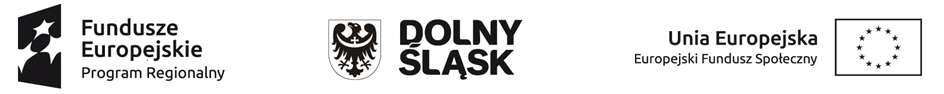 HARMONOGRAM ZAJĘĆ Z RYTMIKIw Publicznym Żłobku w Wińsku z filią w GłębowicachProjekt: „Dolnośląskie żłobki II” w ramach Regionalnego Programu Operacyjnego Województwa Dolnośląskiego na lata 2014-2020 współfinansowanego ze środków Unii Europejskiej w ramach Europejskiego Funduszu Społecznego.  Numer i nazwa Działania: 8.4 Godzenie życia zawodowego i prywatnego.Miesiąc: styczeń  2022 r.                                                                                 Dyrektor Żłobka                                                                                                           Diana ZiołaLp.DataGodzinyGodzinyLp.Dataoddo1.10.01.2022 r.14:0016:002.14.01.2022 r.14:3016:003.17.01.2022r.14:0016:004.21.01.2022r.14:3016:005.24.01.202214:0016:006.28. 01.202214:3016:00